KOMISIJA ZA PROVEDBU OGLASAPoslovni broj: 7 Su-60/2023-14Varaždin, 7. travnja 2023. Komisija za provedbu Oglasa za prijam namještenika na neodređeno vrijeme u Županijski sud u Varaždinu broj: 7 Su-60/2023-2 od 2. ožujka 2023., objavljenog 8. ožujka 2023. u Narodnim novinama broj: 27/2023, objavljujeOBAVIJEST KANDIDATIMA O VREMENU I MJESTU ODRŽAVANJA RAZGOVORA Razgovor za prijam namještenika na neodređeno vrijeme u Županijski sud u Varaždinu, na radno mjesto: - čistačica, radno mjesto namještenika IV. vrste- 1 izvršitelj/ica na neodređeno vrijeme održati će se: 14. travnja 2023. u prostorijama knjižnice Županijskog suda u Varaždinu, Braće Radić 2, soba broj 215/II.Pravo pristupa razgovoru ostvaruju kandidati koji su podnijeli pravodobne i potpune prijave te ispunjavaju formalne uvjete oglasa za prijam namještenika, prema slijedećem rasporedu: Be. V.		u 9,00 satiDa. L.		u 9,00 satiĐa. R.		u 9,00 satiFe. K.		u 9,00 satiJa. J.		u 9,00 satiKr. S.		u 9,30 satiLe. F.		u 9,30 satiMag. M.	u 9,30 satiMil. M.	u 9,30 satiOb. A.		u 9,30 satiŠt. Z.		u 10,00 satiŠu. G.		u 10,00 satiTu. B.		u 10,00 satiUr. A.		u 10,00 sati.Osobe koje nisu podnijele pravodobnu ili potpunu prijavu odnosno koje ne ispunjavaju formalne uvjete oglasa ne smatraju se kandidatima u postupku oglasa, o čemu su obaviještene putem elektroničke pošte, te nemaju pravo pristupa razgovoru (intervju). Smatra se da je kandidat/kinja koji/a ne pristupi razgovoru povukao/la prijavu na oglas i više se ne smatra kandidatom u postupku. Svi kandidati dužni su sa sobom imati važeću osobnu ispravu (osobnu iskaznicu, putovnicu ili vozačku dozvolu).Komisija će kroz razgovor (intervju) s kandidatima utvrđivati znanja, sposobnosti i vještine, interese, profesionalne ciljeve i motivaciju kandidata za rad u državnoj službi te rezultate ostvarene u njihovom dosadašnjem radu.Rezultati razgovora (intervjua) vrednuju se bodovima od 0-10. Smatra se da je kandidat/kinja zadovoljio/la na razgovoru (intervjuu) ako je dobio/la najmanje 5 (pet) bodova. Nakon provedenog razgovora Komisija će utvrditi rang-listu kandidata prema ukupnom broju bodova ostvarenih na razgovoru.Svi prijavljeni kojima je utvrđen status kandidata imaju pravo uvida u dokumentaciju koja se odnosi na predmetni postupak. Troškove dolaska i prisustvovanja razgovoru (intervjuu) snosi svaki kandidat. Predsjednik Županijskog suda u Varaždinu donosi rješenje o prijmu koje će biti javno objavljeno na web stranici Ministarstva pravosuđa i uprave – https://mpu.gov.hr i web stranici Županijskog suda u Varaždinu – https://sudovi.hr/zsvz. Dostava rješenja svim kandidatima smatra se obavljenom istekom osmoga dana od dana objave na web stranici Ministarstva pravosuđa i uprave.  Prije donošenja rješenja o prijmu, nakon što predsjednik suda na temelju rang-liste izvrši izbor kandidata, pozvat će se izabranog kandidata da dostavi uvjerenje nadležnog suda da se protiv njega ne vodi kazneni postupak, uvjerenje o zdravstvenoj sposobnosti za obavljanje poslova radnog mjesta i izvornike drugih dokaza o ispunjavanju formalnih uvjeta iz oglasa, a ako sve to ne dostavi smatrati će se da je odustao od prijma u državnu službu. Komisija za provedbu oglasa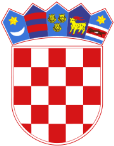 Republika HrvatskaŽupanijski sud u VaraždinuVaraždin, Braće Radić 2